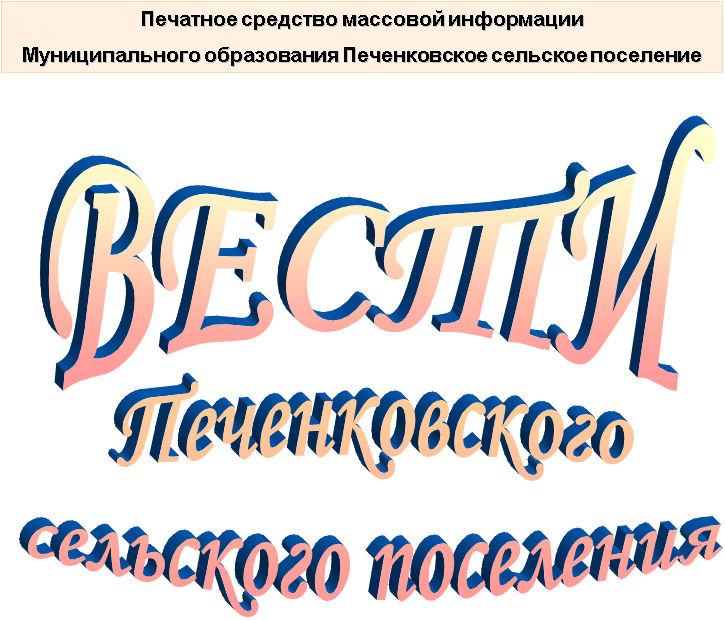 СОВЕТ ДЕПУТАТОВ                    ПЕЧЕНКОВСКОГО СЕЛЬСКОГО ПОСЕЛЕНИЯРЕШЕНИЕот « 07» мая 2024г.                     №8О проведении публичных слушаний по вопросу преобразования муниципальных образований, входящих в состав муниципального образования «Велижский район», путем объединения всех поселений во вновь образованное муниципальное образование с наделением его статусом муниципального округа – муниципальное образование  «Велижский муниципальный округ» Смоленской области с административным центром в городе ВелижеРассмотрев решение Велижского районного Совета депутатов от 06.05.2024г. № 29 «Об инициировании вопроса о преобразовании муниципальных образований, входящих в состав муниципального образования «Велижский район», путем объединения всех поселений во вновь образованное муниципальное образование с наделением его статусом муниципального округа – муниципальное образование «Велижский муниципальный округ» Смоленской области с административным центром в городе Велиже», руководствуясь статьями 13, 28 Федерального закона от 6 октября 2003 года № 131-ФЗ «Об общих принципах организации местного самоуправления в Российской Федерации», Уставом муниципального образования Печенковское сельское поселение, в целях выявления мнения населения муниципального образования Печенковское сельское поселение по вопросу преобразования муниципальных образований, входящих в состав муниципального образования «Велижский район», путем объединения всех поселений во вновь образованное муниципальное образование с наделением его статусом муниципального округа – муниципальное образование «Велижский муниципальный округ» Смоленской области с административным центром в городе Велиже,  Совет депутатов Печенковского сельского поселенияРЕШИЛ:1. Вынести на публичные слушания вопрос о преобразовании муниципальных образований, входящих в состав муниципального образования «Велижский район», путем объединения всех поселений во вновь образованное муниципальное образование с наделением его статусом муниципального округа – муниципальное образование «Велижский муниципальный округ» Смоленской области с административным центром в городе Велиже (далее – вопрос о преобразовании муниципальных образований).2. Провести публичные слушания по вопросу преобразования муниципальных образований «17» мая 2024 г. в 14 час. 00 мин. по адресу: Смоленская область, Велижский район, д. Печенки,  ул. Центральная, д.11, здание Администрации Печенковского сельского поселения.3. Для организации проведения публичных слушаний:3.1. Образовать комиссию по организации проведения публичных слушаний по вопросу преобразования муниципальных образований в следующем составе:        - председатель комиссии:- Свисто Руслан Николаевич  – Глава муниципального образования Печенковское сельское поселение;- члены комиссии:- Коршаков Алексей Викторович – депутат Совета депутатов Печенковского сельского поселение;-Бонадыченко Людмила Анатольевна – депутат Совета депутатов Печенковского сельского поселение.3.2. Определить уполномоченным на ведение публичных слушаний – Свисто Руслана Николаевича, Главу муниципального образования Печенковское сельское поселение.4. Установить, что замечания и предложения, а также заявки на участие в публичных слушаниях по вопросу преобразования муниципальных образований принимаются в рабочие дни с 9:00 до 13:00 и с 14:00 до 17:00, в выходные дни с 9.00 до 12.00,  по адресу: Смоленская область, Велижский район, д. Печенки,  ул. Центральная, д.11, здание  Администрации Печенковского сельского поселения,в срок  по «16» мая 2024г. (включительно), в том числе посредством официального сайта- https://pechenki.admin-smolensk.ru.5. Опубликовать настоящее решение в печатном средстве массовой информации муниципального образования Печенковское сельское поселение «Вести Печенковского сельского поселения»  и разместить на официальном сайте муниципального образования Печенковское сельское поселение в информационно-телекоммуникационной сети Интернет - https://pechenki.admin-smolensk.ru.6. Настоящее решение вступает в силу со дня его опубликования (обнародования).Глава муниципального образования Печенковское сельское поселение                                                                  Р. Н. СвистоПРОЕКТСОВЕТ ДЕПУТАТОВ ПЕЧЕНКОВСКОГО СЕЛЬСКОГО ПОСЕЛЕНИЯРЕШЕНИЕ«__» ________ 20__ г.           № ___О выражении мнения населения по вопросу преобразования муниципальных образований, входящих в состав муниципального образования «Велижский район», путем объединения всех поселений во вновь образованное муниципальное образование с наделением его статусом муниципального округа – муниципальное образование «Велижский муниципальный округ» Смоленской области с административным центром в городе ВелижеВ соответствии со статьями 13, 28 Федерального закона от 6 октября               2003 года № 131-ФЗ «Об общих принципах организации местного самоуправления в Российской Федерации», Уставом муниципального образования Печенковское сельское поселение, учитывая результаты публичных слушаний по вопросу преобразования  муниципальных образований, входящих в состав муниципального образования «Велижский район», путем объединения всех поселений во вновь образованное муниципальное образование с наделением его статусом муниципального округа – муниципальное образование «Велижский муниципальный округ» Смоленской области с административным центром в городе Велиже, Совет депутатов Печенковского сельского поселенияРЕШИЛ:1. Выразить согласие населения муниципального образования Печенковское сельское поселение на преобразование  муниципальных образований, входящих в состав муниципального образования «Велижский район»: муниципальное образование Велижское городское поселение, муниципальное образование Крутовское сельское поселение, муниципальное образование Печенковское сельское поселение, муниципальное образование Селезневское сельское поселение, путем объединения всех поселений во вновь образованное муниципальное образование с наделением его статусом муниципального округа – муниципальное образование «Велижский муниципальный округ» Смоленской области с административным центром в городе Велиже.2. Настоящее решение направить в Велижский районный Совет депутатов.3. Опубликовать настоящее решение в печатном средстве массовой информации муниципального образования Печенковское сельское поселение «Вести Печенковского сельского поселения»  и разместить на официальном сайте муниципального образования Печенковское сельское поселение в информационно-телекоммуникационной сети Интернет - https://pechenki.admin-smolensk.ru.4. Настоящее решение вступает в силу со дня его опубликования (обнародования).Глава муниципального образованияПеченковское сельское поселение                                                                 Р.Н.СвистоПечатное средство массовой информации «Вести Печенковского сельского поселения» №5(172) 7 мая 2024 года.Тираж 10 экз. Распространяется бесплатноУчредители:Совет депутатов Печенковского сельского поселения, Администрация Печенковского сельского поселенияНаш адрес:216286 Смоленская область Велижский район   д. ПеченкиТелефон- 8(48132)2-53-47; Факс- 8(48132)2-53-47E-mail: pechenki@rambler.ruНомер подготовили: Свисто Р.Н., Захарова А.Н.Номер подготовили: Свисто Р.Н., Захарова А.Н.Номер подготовили: Свисто Р.Н., Захарова А.Н.